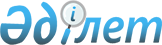 Об утверждении перечня бюджетных инвестиционных и концессионных проектов, финансирование разработки и проведения экспертизы технико-экономических обоснований, мастер-планов, консультативного сопровождения концессионных проектов которых осуществляется за счет средств распределяемой бюджетной программы 004 "Разработка и экспертиза технико-экономических обоснований республиканских бюджетных инвестиционных и концессионных проектов, мастер-планов, консультативное сопровождение концессионных проектов" Министерства экономики и бюджетного планирования Республики Казахстан на 2009 годПостановление Правительства Республики Казахстан от 21 апреля 2009 года № 565

      Сноска. Заголовок с изменениями, внесенными постановлением Правительства РК от 21.08.2009 N 1224.       Правительство Республики Казахстан ПОСТАНОВЛЯЕТ: 



      1. Утвердить прилагаемый перечень бюджетных инвестиционных и концессионных проектов, финансирование разработки и проведения экспертизы технико-экономических обоснований, мастер-планов, консультативного сопровождения концессионных проектов которых осуществляется за счет средств распределяемой бюджетной программы 004 "Разработка и экспертиза технико-экономических обоснований республиканских бюджетных инвестиционных и концессионных проектов, мастер-планов, консультативное сопровождение концессионных проектов" Министерства экономики и бюджетного планирования Республики Казахстан на 2009 год. 

      Сноска. Пункт 1 с изменениями, внесенными постановлением Правительства РК от 21.08.2009 N 1224. 



      2. Настоящее постановление вводится в действие со дня подписания.       Премьер-Министр 

      Республики Казахстан                       К. Масимов 

Утвержден            

постановлением Правительства 

Республики Казахстан     

от 21 апреля 2009 года № 565  

Перечень 

бюджетных инвестиционных и концессионных проектов, 

финансирование разработки и проведения экспертизы 

технико-экономических обоснований, мастер-планов, 

консультативного сопровождения концессионных проектов которых 

осуществляется за счет средств распределяемой бюджетной 

программы 004 "Разработка и экспертиза технико-экономических 

обоснований республиканских бюджетных инвестиционных и 

концессионных проектов, мастер-планов, консультативное 

сопровождение концессионных проектов" Министерства экономики и 

бюджетного планирования Республики Казахстан 

на 2009 год       Сноска. Перечень в редакции постановления Правительства РК от 21.08.2009 N 1224; с изменениями, внесенными постановлением Правительства РК от 04.12.2009 № 2009.        
					© 2012. РГП на ПХВ «Институт законодательства и правовой информации Республики Казахстан» Министерства юстиции Республики Казахстан
				№ 

п/п Наименование 

проекта Объем 

финансирования 

разработки и 

проведения 

государствен- 

ной экспертизы 

технико-эконо- 

мических 

обоснований 

республикан- 

ских бюджетных 

инвестиционных 

проектов 

(тыс. тенге) Объем 

финансирования 

разработки и 

проведения 

государствен- 

ной экспертизы 

технико-эконо- 

мических 

обоснований 

концессионных 

проектов 

(тыс. тенге) Объем 

финанси- 

рования 

консуль- 

тативного 

сопровож- 

дения 

концес- 

сионных 

проектов 

(тыс. 

тенге) Объем 

финансиро- 

вания 

мастер- 

планов 

(тыс. 

тенге) 1 2 3 4 5 6 Министерство по чрезвычайным ситуациям Республики Казахстан Министерство по чрезвычайным ситуациям Республики Казахстан Министерство по чрезвычайным ситуациям Республики Казахстан Министерство по чрезвычайным ситуациям Республики Казахстан Министерство по чрезвычайным ситуациям Республики Казахстан Министерство по чрезвычайным ситуациям Республики Казахстан 1 Создание Единой 

дежурно-диспет- 

черской службы 

(ЕДДС) в 

Республике 

Казахстан 22 000 Республиканская гвардия Республики Казахстан Республиканская гвардия Республики Казахстан Республиканская гвардия Республики Казахстан Республиканская гвардия Республики Казахстан Республиканская гвардия Республики Казахстан Республиканская гвардия Республики Казахстан 2 Строительство 

военного городка 

бригады 

Республиканской 

гвардии 37 700 Министерство транспорта и коммуникаций Республики Казахстан Министерство транспорта и коммуникаций Республики Казахстан Министерство транспорта и коммуникаций Республики Казахстан Министерство транспорта и коммуникаций Республики Казахстан Министерство транспорта и коммуникаций Республики Казахстан Министерство транспорта и коммуникаций Республики Казахстан 3 Реконструкция 

участка «Ташкент 

- Шымкент - 

граница 

Жамбылской 

области» 

автомобильной 

дороги «Граница 

Республики 

Узбекистан (на 

Ташкент) - 

Шымкент - Тараз 

- Алматы - 

Хоргос через 

Кокпек, Коктал, 

Благовешенку, с 

подъездами к 

границе 

Республики 

Кыргызстан» 30 000 4 Внедрение 

интеллектуально- 

транспортной 

системы (ИТС) и 

эксплуатации 

участка «Астана 

Щучинск» 

автомобильной 

дороги Астана 

Петропавловск 

через город 

Кокшетау 56 9995 Строительство 

(реконструкция) 

и эксплуатация 

участка «Алматы 

- Капшыгай» 

автомобильной 

дороги «Алматы - 

Усть- 

Каменогорск» 29 2796 Реконструкция и 

эксплуатация 

участка «Астана 

- Караганды» 

автомобильной 

дороги «граница 

Российской 

Федерации (на 

Екатеринбург) - 

Алматы, через 

города Костанай, 

Астана, 

Караганды» 110 5167 Строительство и 

эксплуатация 

автомобильной 

дороги «Большая 

Алматинская 

кольцевая 

автомобильная 

дорога (БАКАД)» 7 0008 Реконструкция и 

эксплуатация 

участка «Алматы 

- Хоргос» 

автомобильной 

дороги «Граница 

Республики 

Узбекистан (на 

Ташкент) - 

Шымкент - Тараз 

- Хоргос, через 

Кокпек, Коктал, 

Благовещенку, с 

подъездами к 

границе 

Республики 

Кыргызстан» 70 1679 Разработка 

отраслевых 

мастер-планов 

по наиболее 

перспективным 

направлениям 

развития 

отраслей 

транспортной 

инфраструктуры 210 000 9-1Строительство

защитного гидро-

технического

сооружения

Шульбинского

шлюза10 740Министерство индустрии и торговли Республики Казахстан Министерство индустрии и торговли Республики Казахстан Министерство индустрии и торговли Республики Казахстан Министерство индустрии и торговли Республики Казахстан Министерство индустрии и торговли Республики Казахстан Министерство индустрии и торговли Республики Казахстан 10 Разработка 

отраслевых 

мастер-планов 

по наиболее 

перспективным 

направлениям 

развития 

отраслей 

промышленности и 

машиностроения 469 112 Министерство туризма и спорта Республики Казахстан Министерство туризма и спорта Республики Казахстан Министерство туризма и спорта Республики Казахстан Министерство туризма и спорта Республики Казахстан Министерство туризма и спорта Республики Казахстан Министерство туризма и спорта Республики Казахстан 11 Разработка 

отраслевого 

мастер-плана 

по наиболее 

перспективным 

направлениям 

туристской 

индустрии 22 598 11-1Строительство

инженерно-ком-

муникационных

сетей "Туристско

-рекреационный

комплекс

"Каскасу" в

Толебийском

районе Южно-

Казахстанской

области10 691Министерство сельского хозяйства Республики Казахстан Министерство сельского хозяйства Республики Казахстан Министерство сельского хозяйства Республики Казахстан Министерство сельского хозяйства Республики Казахстан Министерство сельского хозяйства Республики Казахстан Министерство сельского хозяйства Республики Казахстан 12 Разработка 

отраслевых 

мастер-планов 

по наиболее 

перспективным 

направлениям 

развития 

отраслей агро- 

промышленного 

комплекса и 

сельскохозяйст- 

венной 

переработки 201 526 Агентство Республики Казахстан по информатизации и связи Агентство Республики Казахстан по информатизации и связи Агентство Республики Казахстан по информатизации и связи Агентство Республики Казахстан по информатизации и связи Агентство Республики Казахстан по информатизации и связи Агентство Республики Казахстан по информатизации и связи 13 Разработка 

отраслевого 

мастер-плана 

по наиболее 

перспективным 

направлениям 

развития 

отраслей теле- 

коммуникационной 

инфраструктуры 58 600 Агентство Республики Казахстан по делам строительства и

жилищно-коммунального хозяйстваАгентство Республики Казахстан по делам строительства и

жилищно-коммунального хозяйстваАгентство Республики Казахстан по делам строительства и

жилищно-коммунального хозяйстваАгентство Республики Казахстан по делам строительства и

жилищно-коммунального хозяйстваАгентство Республики Казахстан по делам строительства и

жилищно-коммунального хозяйстваАгентство Республики Казахстан по делам строительства и

жилищно-коммунального хозяйства14Создание

государственного

градостроитель-

ного кадастра

республиканского

уровня4 230Итого: 85 36186 999216 962961 836